T.C.PATNOS KAYMAKAMLIĞIİlçe Emniyet Müdürlüğü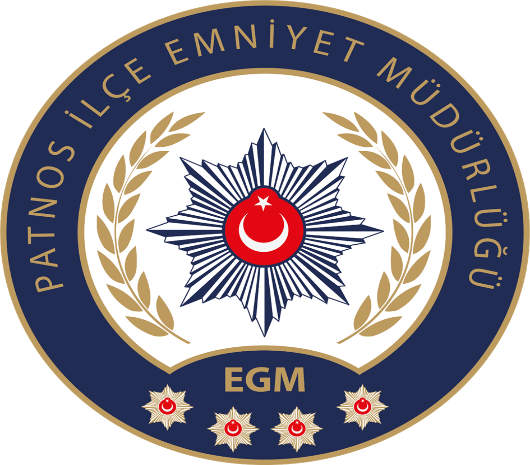 PATNOS İLÇE EMNİYET MÜDÜRLÜĞÜ HİZMET BİNALARINA 50 TON TORBALI İTHAL (PORTAKAL) CİNSİ TAŞ KÖMÜRÜ ve 50 TON TORBALI İTHAL (FINDIK) CİNSİ KÖMÜR ALIMI TEKNİK ŞARTNAMESİAİT OLDUĞU YIL	: 2019İÇİNDEKİLERİşin Konusu: Emniyet Müdürlüğümüz hizmet binalarına 50 Ton torbalı ithal (portakal) cinsi taş kömürü, 50 ton torbalı ithal(fındık) kömürü satın alınacaktır.Kalite : İdaremiz tarafından satın alınacak portakal kömür ve fındık kömür özelikleri aşağıda çıkarılmıştır.Bu Çerçevede;a) Kömür: Evsel ısınmadan kaynaklanan kirliliğin temel kaynağının yerleşim alanlarında kullanılan düşük nitelikteki yakıt ve bunlar arasında da kükürt ve kül oranı yüksek, kalori değeri düşük kömürler olduğu bilinmektedir. Isınma amaçlı kullanılacak yerli (illerin kirlilik derecelerine göre) ve ithal kömür özellikleri belirtilmiştir.b) İthal Kömür: Hava kirliliğinin azaltılması amacıyla ithal edilen kömürler, Çevre Orman Bakanlığından alınan Kontrol Belgesi çerçevesinde ithal edilmektedir.  —Emniyet Müdürlüğümüz hizmet binalarına 2019/2020 kış sezonunda kullanılacak ithal kömürlerin illerin kirlilik derecesine bakılmaksızın torbalı olarak alınacaktır. —İthal kömür torbası üzerinde; kömürü ithal eden ve satışa sunan firmanın ismi ve haberleşme adresi, tel, fax ve e-maili, Çevre ve Orman Bakanlığı’ndan alınmış Kontrol Belgesinin sayısı, kömürün menşei, cinsi, kömürün fiziksel ve kimyasal özelliğinin (kükürt, nem, kül ve uçucu oranı, alt ısıl değer ve boyutu) yazılması gerekmektedir. İthalatçı Firmaların ithalatın ilk aşamasından başlayarak nihai tüketim aşamasına kadar sorumlu sayılmaları gerekmektedir.Tartı ve Boşaltma işlemleri: Yüklenici firma tarafından gönderilen kömür kamyonları Emniyet Müdürlüğümüz görevlisi olmadan kesinlikle tartıya girmeyecek. Kamyonlar Emniyet Müdürlüğümüz görevlisi nezaretinde tartıya girecektir. Tüm tartı ve boşaltma masrafları yüklenici firmaya ait olacaktır. Kantara giren kamyonlar yüklenici firma tarafından idarenin göstereceği depolara belirtilen miktarda boşaltma yapacak ve istifleyecektir. Boşaltma esnasında hasar gören torbalar kabul edilmeyecek olup, tutanakla ilgili firma yetkilisine teslim edilecektir. Mesai saatleri dışında hiçbir işlem yapılmayacaktır.Muayene ve Kabul İşlemleri: Yüklenici firma sözleşme imzalandıktan sonra idareye teslim edileceği kömürlerden görevli memur ve yüklenici veya temsilcisi ile depolardan numune alınacak olup; alınacak numune miktarı idarece belirlenecektir. İdareye teslim edilen numuneler idarenin belirleyeceği yerdeki laboratuvar analizlerine gönderilerek uygunluğu onaylattırılacak ve tüm masraflar( numune ve analiz raporları vs.) yükleniciye (satıcıya) ait olacaktır. Analizler Çevre ve Orman Bakanlığı Çevre Referans Laboratuvarlarına veya bu işle yetkili laboratuvarlarda yapılacaktır. Laboratuvar analizine gönderilen numuneler sonucunda Teknik/İdare şartnameye uygun olmaması durumunda Üç(3) iş günü içinde yüklenici firmanın talebi doğrultusunda görevli memur eşliğinde depolardan numune alınarak tekrar 2. kez analize gönderebilecektir. Tekrar laboratuvar analizlerine gönderilen numunelerin uygunluğu onaylattırılacaktır ve tüm masraflar yükleniciye (satıcıya) ait olacaktır. 2.kez gelen analiz sonucu Teknik/İdari şartnameye uygun olmaması durumunda yüklenici depolara boşalttığı kömürleri 10(on) gün içinde bir defaya mahsus olmak üzere yenisi ile değiştirecektir. Değiştirdiği kömürler için yukarıdaki işlemler tekrarlanacaktır. İdare hiçbir durumunda uygun olmayan malı teslim almayacak ve bu işlemlerden doğan masraflardan sorumlu tutulmayacaktır. Laboratuvardan gelen analiz sonucu uygun olması halinde ise kömürler teslim edildikten sonra teslim tutanaklarına göre işlem yapılıp, ödeme yapılacaktır. Ödeneklerin gecikmesi durumunda diğer durumlarda fiyat farkı ödenmeyecektir. 5-	Nakliye ve Teslimat: Yüklenici firma kömürü idarenin göstereceği idareye ait kömür depolarına ve idarenin belirleyeceği yere teslim edecektir. Naklîye esnasında oluşan zarar ve ziyan, ilgili firmaya ait olacağı gibi fire kesinlikle kabul edilmeyecektir. Yüklenici firma idarenin belirlediği sevkiyat programına kesinlikle uyacaktır. İdari ve Teknik şartname ile imzalanacak sözleşmenin ilgili maddelerinde belirtilen kriterlere uymayan kömürleri teslim almadığından Emniyet Müdürlüğümüz kesinlikle sorumlu tutulmayacaktır. Nakliye, tartı boşaltma gibi tüm masraflar Yükleniciye aittir. Teslimat bilgileri aşağıda gösterilmiştir;6- Cezalar: Yüklenici şartname ve sözleşme yükümleri doğrultusunda hareket etme zorunda ve 1.maddede belirtilen tonajda ve 2. maddede belirtilen özelliklerdeki kömürleri şartname ve sözleşme hükümlerine uygun olarak teslim etmek zorundadır. Aksi takdirde idari şartnamede veya sözleşmede yer alan ceza ve fesih işlemleri uygulanacaktır. İş bu teknik şartname 6 (Altı) maddeden ibaret olup, idari şartnamenin eki kapsamında hazırlanmıştır. …../06/2019   Ayşe Yeşim KARA	                        İsmail ERGÜN		   Kaan KALYONCU   Lojistik Büro Amiri	                          Polis Memuru     	                   Polis Memuru   Komiser Yardımcısı                                      			 OLUR…/06/2019Oğuzhan ŞAHİNİlçe Emniyet Müdürü2.Sınıf Emniyet Müdürü1. KONU2. KALİTE3. TARTI BOŞALTMA4. DENETİM VE MUAYENE5.NAKLİYE TESLİMAT6.CEZALAR1. Bu onaylı Teknik Şartname; yayım tarihinden itibaren yürürlüğe girer.2. Bu onaylı Teknik Şartname üzerinde değişiklik yapılamaz.3. Bu onaylı Teknik Şartname, kapak dahil toplam ekleri ile birlikte Dört (4)  sayfadan ibarettir.Özellikler(PORTAKAL KÖMÜR)SınırlarToplam Kükürt (kuru bazda) max. % 0,9 Alt Isıl Değer (orijinalde)min 7200 Kcal/kg (- 200 tolerans)Uçucu Madde (kuru bazda) % 12-28 (+1 tolerans) Toplam Nem (orijinalde)max. % 10 Kül (kuru bazda)max. %14 (+1 tolerans) Boyut*100–140 mm ( altı ve  üstü için max. ± %10 tolerans)Özellikler(FINDIK KÖMÜR)SınırlarToplam Kükürt (kuru bazda): max. % 0,9 Alt Isıl Değer (orijinalde)7.200 Kcal/kg. (-400 tolerans)Uçucu Madde (kuru bazda)%18-28 (+2 tolerans)Toplam Nem (orijinalde)% 10+1 (Max)Kül (kuru bazda)% 14 (Max) (+2 tolerans)Boyut*10-22 mmTESLİM MERKEZİKÖMÜR CİNSİPATNOS İLÇESİNDEN MESAFESİKÖMÜRMİKTARIEMNİYET MÜDÜRLÜGÜ HİZMET BİNASIPORTAKALMERKEZ50 TONKALICI POLİS GÜVENLİK NOKTASIFINDIKMERKEZ50     TON